Adding Conference Room Calendar to Outlook for Windows PCGo to your CalendarSelect ‘Open Calendar’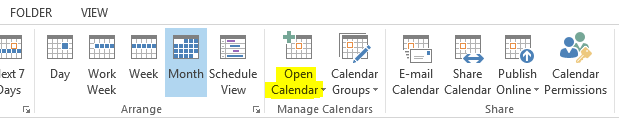 Select ‘Open Shared Calendar’ from dropdown menu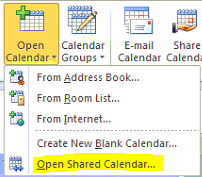 In search box, type Conference Room Schedule and click OK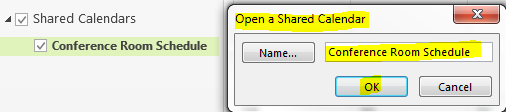 Now on the left hand pane, you will see a ‘Shared Calendar’ group with ‘Conference Room Schedule’ underneath. While you have this checked, you’re able to see the Calendar.Attention Mac users: Please contact vgssupport@vgs-inc.com to add this for you.